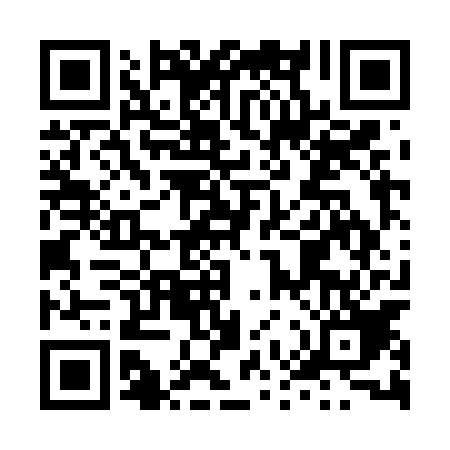 Ramadan times for Kismayo, SomaliaMon 11 Mar 2024 - Wed 10 Apr 2024High Latitude Method: NonePrayer Calculation Method: Muslim World LeagueAsar Calculation Method: ShafiPrayer times provided by https://www.salahtimes.comDateDayFajrSuhurSunriseDhuhrAsrIftarMaghribIsha11Mon5:085:086:1612:203:256:236:237:2812Tue5:075:076:1612:203:256:236:237:2813Wed5:075:076:1612:193:246:236:237:2714Thu5:075:076:1612:193:236:226:227:2715Fri5:075:076:1512:193:226:226:227:2716Sat5:065:066:1512:183:216:226:227:2617Sun5:065:066:1512:183:206:216:217:2618Mon5:065:066:1512:183:186:216:217:2619Tue5:065:066:1412:183:186:216:217:2520Wed5:055:056:1412:173:186:206:207:2521Thu5:055:056:1412:173:196:206:207:2522Fri5:055:056:1312:173:196:206:207:2523Sat5:045:046:1312:163:196:206:207:2424Sun5:045:046:1312:163:206:196:197:2425Mon5:045:046:1312:163:206:196:197:2426Tue5:045:046:1212:153:216:196:197:2327Wed5:035:036:1212:153:216:186:187:2328Thu5:035:036:1212:153:216:186:187:2329Fri5:035:036:1112:153:226:186:187:2230Sat5:025:026:1112:143:226:176:177:2231Sun5:025:026:1112:143:226:176:177:221Mon5:025:026:1012:143:236:176:177:222Tue5:015:016:1012:133:236:166:167:213Wed5:015:016:1012:133:236:166:167:214Thu5:015:016:1012:133:236:166:167:215Fri5:005:006:0912:123:246:166:167:216Sat5:005:006:0912:123:246:156:157:207Sun5:005:006:0912:123:246:156:157:208Mon4:594:596:0912:123:246:156:157:209Tue4:594:596:0812:113:256:146:147:2010Wed4:594:596:0812:113:256:146:147:20